Activité Technologique : Quel niveau de santé et de bien-être social des français au sein de l’OCDE ?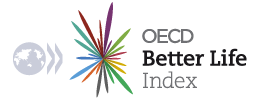 Support : Indicateur Vivre-Mieux [en ligne], OCDE, consulté le 20/12/17
URL : www.oecdbetterlifeindex.org/fr/#/11111111111Activité 1 : L’indicateur Vivre-Mieux de l’OCDE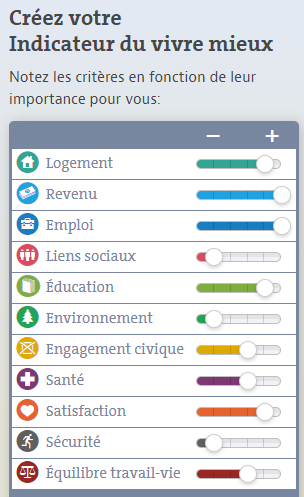 Remarque de l’inspection : pour la réalisation du tableau, les élèves doivent prendre connaissance du contenu de la page Web pour chaque critère ce qui est long et fastidieux. Il serait par conséquent intéressant de proposer des modalités de travail partagé, en utilisant des outils numériques. Activité 2 : Analyse des données françaises et internationales de l’indicateur Vivre-MieuxRécupérer le fichier de base de données de l’indicateur Vivre-Mieux (document Excel) sur votre session. Prise en main du fichier de base de données (en groupe)Exploitation des données (individuellement) :Activité 3 : Mise en commun et synthèseActivité Technologique : corrigé professeur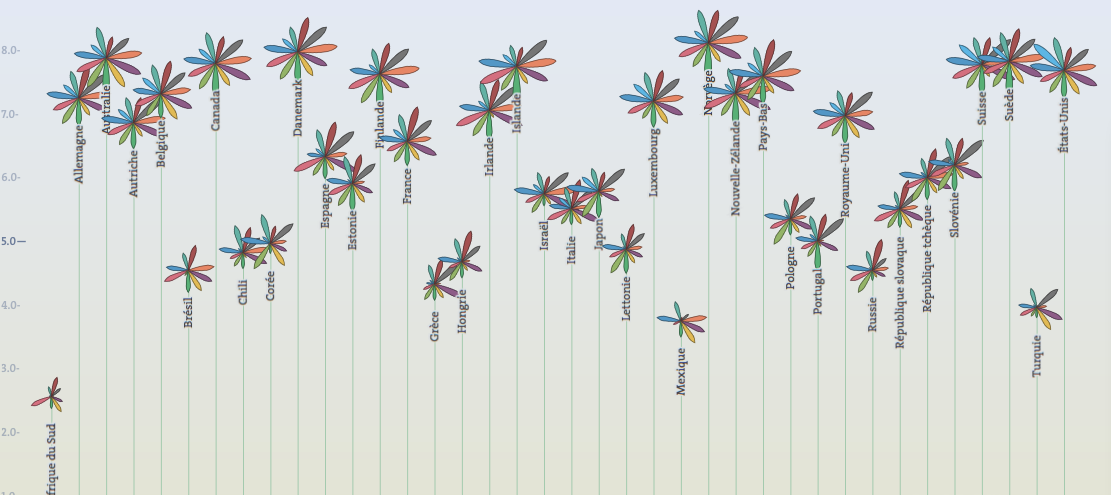  Support : Indicateur Vivre-Mieux [en ligne], OCDE, consulté le 20/12/17
URL : www.oecdbetterlifeindex.org/fr/#/11111111111Organisation de l’ATDurée totale : 4h2 séances de 2h en GERRépartition de 18 élèves en 6 groupes de 3 élèvesActivité 1 : L’indicateur Vivre-Mieux de l’OCDEÀ partir du site Internet de l’OCDE http://www.oecdbetterlifeindex.org/fr/ :Regarder la vidéo de promotion de l’Indicateur Vivre Mieux (diffusée par votre professeur) → https://www.youtube.com/watch?v=G_vlLFsRwnY Créer sur le site votre Indicateur Vivre Mieux.En utilisant l’application du site, les élèves font varier le curseur de chaque indicateur du bien-être afin de créer leur propre indicateur Vivre-Mieux selon leur ressenti.Cet indicateur est-il fiable ?C’est un indicateur subjectif. Chaque individu donne une importance à chaque critère ou thème en fonction de son propre ressenti. Il est donc basé sur des ressentis et non sur des faits.Réaliser un tableau récapitulatif de l’indicateur Vivre Mieux. Ce tableau comportera, les différents critères (thèmes) de l’indicateur Vivre mieux ainsi que les indicateurs spécifiques de chaque critère (thème).Que peut-on constater avec cet indicateur du bien-être ?Cet indicateur montre la pluri-dimensionnalité du bien-être social.Activité 2 : Analyse des données françaises et internationales de l’indicateur Vivre-MieuxRécupérer le fichier de base de données de l’indicateur Vivre-Mieux (document Excel) sur votre session. Prise en main du fichier de base de données (en groupe)A partir du fichier de base de données récupéré sur votre session :Présenter le document.Ex : Ce tableau de l’OCDE présente les indicateurs de chaque critère du bien-être lors de l’année 2017 pour les pays de l’OCDE. Les unités sont en pourcentage, ratio ou dollars selon les indicateurs.Expliquer les données des cellules J19, F20 et U9.  J19 : 75% des allemands ont un emploi.F20 : Chaque grec a en moyenne 1,2 pièce dans son logement.U9 : Les australiens ont une espérance de vie de 82,5 ans.À partir du tableau ci-dessous, choisissez un critère du bien-être pour votre groupe.Exploitation des données (individuellement) :Consigne orale : « Masquez les critères autres que celui choisi par votre groupe » et montrer aux élèves comment le faire sur le vidéoprojecteur.Chaque élève du groupe choisit un des indicateurs du critère de bien-être pris par le groupe puis classe les résultats des différents pays dans l’ordre croissant pour l’indicateur choisi. Montrer en parallèle aux élèves comment classer des données par ordre croissant ou décroissant dans Excel.Analyser ensuite les résultats de cet indicateur :Comparer les résultats de l’ensemble des pays de l’OCDE.Situer la France par rapport aux autres pays Activité 3 : Mise en commun et synthèse (en groupe)Synthèse collective :A l’aide de Framapad, chaque groupe mettra en commun ses résultats afin de répondre à la question de l’AT.A partir des résultats de l’analyse précédente et en utilisant Framapad, répondre à la question :« Quel niveau de bien-être social des français par rapport aux pays de l’OCDE ? » Élément motivant/original :Réflexion sur la notion de bien-être et sa subjectivité avec le site Internet de l’indicateur Vivre-MieuxUtilisation d’Excel pour classer, comparer, mettre en évidence les données significatives d’un tableauPlus-value par rapport à une activité plus « dirigée » :Utilisation de logiciel bureautique (formation au numérique) pour manipuler des données, les faire « parler » Difficultés de conception :Fonctionnement de l’informatique/du réseau InternetMaitrise du logiciel ExcelObjectif thématiqueObjectifs méthodologiquesComparer les niveaux de bien-être social de différentes populationsUtiliser un tableur pour exploiter et mettre en forme des donnéesTraiter une information statistiqueRéaliser le plan d’une réponse composéeGroupeCritère du bien-être1Logement2Revenu3Emploi4Éducation5Environnement6SantéPôleÉtat de santé et de bien-être socialPartie du programme2 – Comment apprécier l’état de santé et de bien-être social ?TitreQuel niveau de bien-être social des français au sein de l’OCDE ?ObjectifsthématiquesComparer les niveaux de bien-être social de différentes populations(ici nous comparerons la santé de notre pays, la France, avec d’autres pays d’Europe et nous expliquerons les résultats de nos comparaisons)Objectifs méthodologiques Utiliser un tableur pour exploiter et mettre en forme des donnéesTraiter une information statistiqueRéaliser le plan d’une réponse composéeGroupeCritère du bien-êtreIndicateurs 1LogementCoût du logementAccès aux équipements sanitaires de baseNombre de pièces par personne2RevenuPatrimoine financier des ménagesRevenu disponible3EmploiSécurité de l’emploiRevenus moyens d’activitéTaux de chômage de longue duréeTaux d’emploi4ÉducationAnnées de scolaritéCompétences des élèvesNiveau d’instruction5EnvironnementQualité de l’eauPollution atmosphérique6SantéAuto-évaluation de l’état de santéEspérance de vieContenuModalité de travailDurée1ère partieActivité d’approche sur l’indicateur Vivre-Mieux de l’OCDEIndividuelle1h2ème partieAnalyse de données statistiques choisies par le groupe 
(classement des données-indicateurs de bien-être- par ordre décroissant afin de comparer les indicateurs de chaque pays de l’OCDE)
+ explication des résultats (Situation du niveau de bien-être de la France par rapport aux autres pays)Individuelle et en groupe 
(analyse des données) 

2h303ème partieSynthèse Framapad :
Rédaction d’une synthèse collective répondant à la question de l’AT : 
« Quel niveau de bien-être social des français au sein de l’OCDE ? »Collectif30mnL’INDICATEUR VIVRE-MIEUX DE L’OCDEL’INDICATEUR VIVRE-MIEUX DE L’OCDECritère ou thèmeIndicateurLogementCoût du logementAccès aux équipements sanitaires de baseNombre de pièce par personneRevenuPatrimoine financier des ménagesRevenu disponibleEmploiSécurité de l’emploiRevenus moyens d’activitéTaux de chômage de longue duréeTaux d’emploiLiens sociauxQualité du réseau socialÉducationAnnées de scolaritéCompétences des élèvesNiveau d’instructionEnvironnementQualité de l’eauPollution atmosphériqueEngagement civiqueConsultation sur les projets de réglementationParticipation électoraleSantéAuto-évaluation de l’état de santéEspérance de vieSatisfaction - Satisfaction à l’égard de la vieSécuritéTaux d’homicidesTaux d’agression Équilibre Travail-VieTemps consacré aux loisirs et à soiHoraires de travail lourdsGroupeCritère du bien-être1Logement2Revenu3Emploi4Éducation5Environnement6Santé